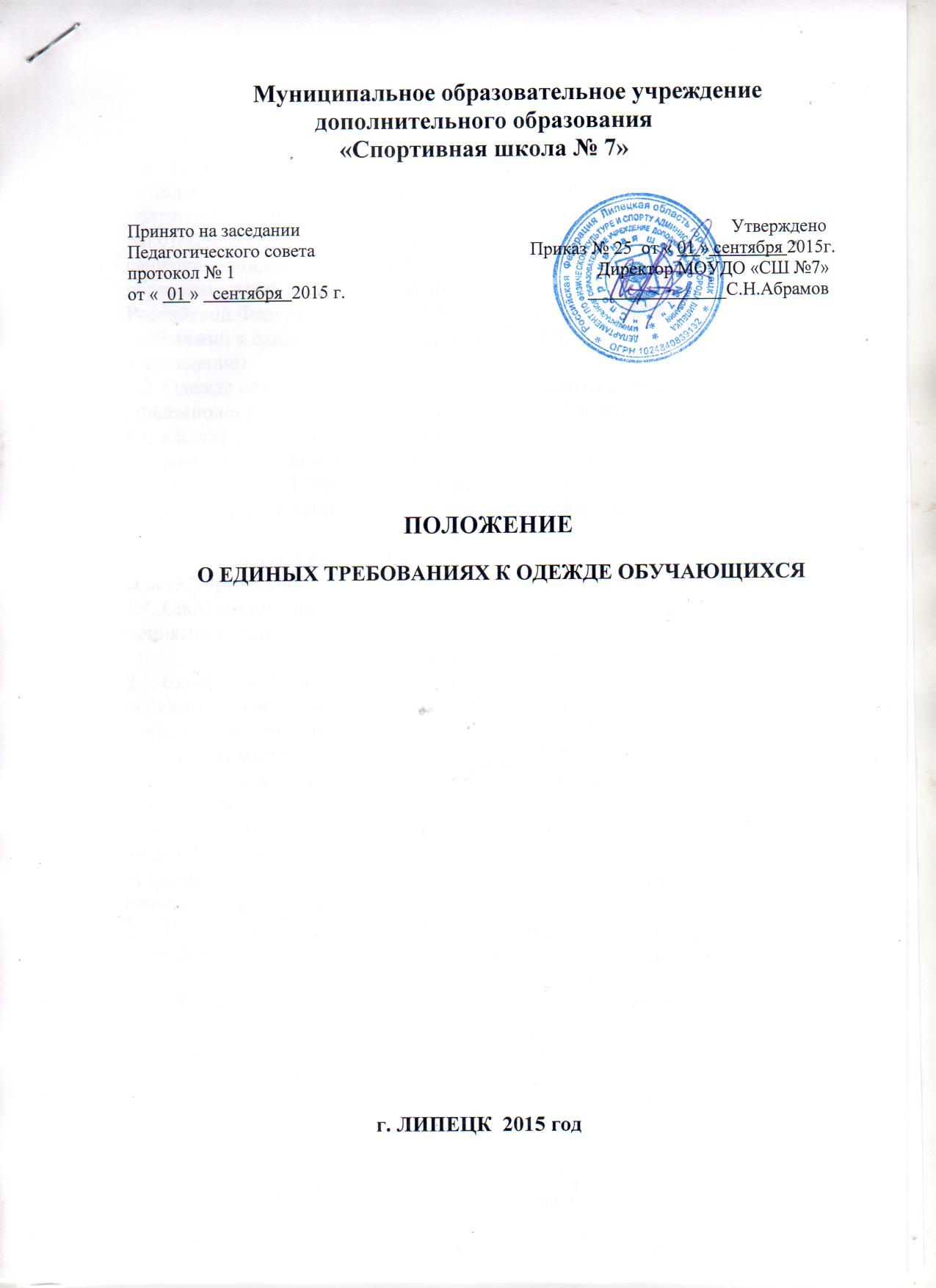 1.Общие положения1.1. Настоящее Положение о единых требованиях к одежде обучающихся МОУДО «СШ №7» (далее — Положение) разработано в соответствии с федеральным законом «Об образовании в Российской Федерации» от 29 декабря 2012 года No 273 -ФЗ, письмом Федеральной службы по надзору в сфере защиты прав потребителей и благополучия человека от 9 ноября 2012г. No 01/12662-12-23 «О совершенствовании Федерального государственного санитарно-эпидемиологического надзора за пребыванием детей в образовательных учреждениях», письмом Министерства образования Российской Федерации от 28 марта 2013 года No ДЛ-65/08 «Об установлении требований к одежде обучающихся», Устава МОУДО «СШ № 7» (далее -Учреждение).1.2. Одежда обучающихся должна соответствовать санитарно-эпидемиологическим правилам и нормативам «Гигиенические требования к одежде для детей, подростков и взрослых, товарам детского ассортимента и материалам для изделий (изделиям), контактирующим с кожей человека СанПиН 2.4.7/1.1.1286-03", утвержденным постановлением Главного государственного санитарного врача Российской Федерации от 17 апреля 2003 г. N 51.1.3. Общий вид одежды обучающихся утверждается на педагогическом совете Учреждения.1.4. Срок данного положения не ограничен. Положение действует до принятия нового.2.Цели и задачи2.1. Единые требования к одежде обучающихся дополнительного образования физкультурно-спортивной направленности вводятся с целью:* обеспечения обучающихся удобной и эстетичной одеждой в повседневной спортивной жизни;*устранения социального, имущественного и религиозного различия между обучающимися;* предупреждения возникновения у обучающихся психологического дискомфорта перед сверстниками;*укрепления общего имиджа образовательной организации, формирования школьной идентичности.2.2. Требования к одежде обучающихся и обязательность ее ношения устанавливается локальным нормативным актом спортивной школы.3.Единые требования к внешнему виду и одежде обучающихся3.1. В Учреждении установлен вид одежды: спортивный.3.2. Спортивная одежда используется обучающимися на занятиях физической культуры и спортом.3.3. Одежда обучающихся может иметь отличительные знаки образовательной организации: эмблемы, нашивки, значки и т.д.3.4. Одежда обучающихся должна соответствовать санитарно-эпидемиологическим правилам и нормативам «Гигиенические требования к одежде для детей, подростков и взрослых, товарам детского ассортимента и материалам для изделий (изделиям), контактирующих с кожей человека. СанПиН 2.4.7/1.1.1286-03», утвержденным постановлением Главного государственного санитарного врача Российской Федерации от 17.04.2003 г. No 51 (зарегистрировано Минюстом России 5.05.2003 г., регистрационный No 4499).3.5. Одежда обучающихся должна соответствовать погоде и месту проведения учебных занятий, температурному режиму в помещении.3.6. Внешний вид и одежда обучающихся Учреждения должны соответствовать общепринятым в обществе нормам спортивного стиля.3.7. Для мальчиков и юношей, девочек и девушек спортивная одежда состоит из спортивного костюма или трико и футболки, спортивной обуви.3.8.Обучающимся не рекомендуется ношение в Учреждении одежды, обуви и аксессуаров с травмирующей фурнитурой, символикой асоциальных неформальных молодежных объединений, а также пропагандирующих психо активные вещества и противоправное поведение.3.9. Решение о введении требований к одежде для обучающихся в СШ принимается всеми участниками образовательного процесса (ст. 26 Закона), учитывая материальные затраты малообеспеченных и многодетных семей.4.Требования к одежде при занятиях спортом.4.1.Подбор одежды и обуви отражается на работоспособности, поэтому они должны соответствовать определенным гигиеническим требованиям. Одежда должна быть легкой и достаточно свободной, не затруднять движений, дыхания и кровообращения, предохранять от травм.4.2.Основные требования к ткани для спортивной одежды: теплопроводность, воздухопроницаемость и гигроскопичность (способность поглощать водяные пары). Благодаря гигроскопичности ткань способствует теплоотдаче и препятствует скоплению пота на поверхности кожи. Нижнее белье должно изготовляться из натуральных хлопчатобумажных или шерстяных тканей.4.3.Спортивные костюмы подбирают по росту с учетом полноты, так как не только тесная, но и слишком длинная и широкая одежда затрудняет работу и может послужить причиной травм. В одежде не должно быть грубых швов и сужений во избежание потертостей. Кроме того, одежда, слишком прилегающая к телу, мешает испарению пота с поверхности кожи, затрудняет теплоотдачу.4.4.Для занятий зимними видами спорта требуется одежда с высокими тепло- и ветрозащитными свойствами — хлопчатобумажное белье, шерстяной костюм или свитер с брюками, шерстяная шапочка, варежки. При сильном ветре надевается ветрозащитная куртка. Одежду из синтетики рекомендуется применять только для защиты от ветра, дождя и др.4.5.Для занятий в помещении зимой и летом одежда должна соответствовать метеорологическим условиям и особенностям вида спорта. В тёплую погоду - спортивные трусы (шорты) или спортивные брюки, майка, футболка, тренировочный костюм из хлопчатобумажной ткани; в прохладную - спортивный костюм шерстяной ткани, кеды или кроссовки.4.6.Девушки и юноши должны тщательно следить за чистотой нижнего белья, верхней и спортивной одежды.4.7.Обувь учащегося-спортсмена должна быть легкой, эластичной и хорошо вентилируемой, удобную и свободную, а также обладать достаточными теплозащитными и водоупорными свойствами.     Особенности требований к одежде для занятий велоспортом:Для занятий велоспортом необходимо иметь велотруссы, несколько маек (веломаек), носки, которые должны плотно облегать ногу, велотуфли или кроссовки, на случай прохладной погоды необходим спортивный костюм (велокостюм). Необходимо использовать велошлем.Особенности требований к одежде для занятий лыжным спортом:В лыжном спорте одной из главной составляющей является правильная одежда, как в зимний период, так и в осенне-весенний. чтобы одежда не сковывала движений, но при этом сохраняла тепло и позволила бы не мерзнуть, одежда должна быть легкой и хорошо согревать. Иметь перчатки, спортивную шапочку, ветрозащитный костюм, лыжный костюм.Для участия в спортивных соревнованиях по видам спорта обучащиеся должны быть одеты в соответствии с требованиями к спортивной одежде по данному виду спорта.5.Права и обязанности5.1. Права и обязанности обучающихся.5.1.1. Обучающиеся имеет право:* Принимать активное участие в обсуждении вопроса выбора спортивной формы;* Обучающиеся имеет право выбирать спортивную одежду в соответствии с предложенными вариантами.* Спортивная форма в дни занятий физической культуры и спортивных мероприятий приносится с собой.* Не допускается ношение ювелирных украшений и бижутерии.* Волосы обучающихся должны быть уложены или убраны в аккуратную прическу.* Содержать спортивную форму в чистоте, относиться к ней бережно, помнить, что внешний вид спортсмена - это лицо школы;* Бережно относиться к спортивной форме других обучающихся;* Выполнять настоящее Положение.5.2.Права и обязанности родителей (законных представителей) обучающихся5.2.1.Родители (законные представители) имеют право:* Выбирать форму одежды из предложенных вариантов;* Обжаловать неправомерные действия администрации и педагогического персонала по вопросам ношения спортивной формы относительно обучающихся в соответствии с действующим законодательством;5.2.2. Родители (законные представители) обязаны:* Приобрести спортивную форму до начала учебного года и обновлять её по мере необходимости;* Ежедневно контролировать внешний вид обучающегося перед выходом его в школу в соответствии с требованиями настоящего Положения;* Следить за состоянием спортивной формы своего ребенка;* Соблюдать настоящее Положение.5.3.Права и обязанности тренера-преподавателя.5.3.1. Тренер-преподаватель имеет право:* Принимать активное участие в обсуждении вопросов выбора спортивной формы, ее фасона;* Вносить предложения администрации образовательной организации по вопросам обеспечения спортивной формой обучающихся из малообеспеченных и многодетных семей.5.3.2. Тренер-преподаватель обязан:* Проводить с родителями (законными представителями) обучающихся разъяснительную работу по исполнению настоящего Положения;* Осуществлять ежедневный контроль за внешним видом обучающихся;* Своевременно (в день наличия факта) ставить родителей в известность об отсутствии спортивной формы у обучающегося;* Действовать в рамках своей компетенции на основании должностной инструкции.6. Ответственность6.1. 3а неисполнение или ненадлежащее исполнение настоящего Положения лица, на которые распространяется действие настоящего Положения, несут ответственность в соответствии с действующим законодательством:педагогические и административные работники - в соответствии с ТК РФ; родители (законные представители) обучающихся — в соответствии с мерами, определенными органом государственно-общественного управления образовательной организации в пределах его компетенции.6.2.Ответственность за информирование обучающихся, родителей (законных представителей) о Единых требованиях к спортивной одежде обучающихся (далее- одежда обучающихся) возлагается на тренеров-преподавателей.6.3.0 случае явки обучающихся в одежде, не соответствующей Единым требованиям, родители должны быть поставлены в известность в течение учебного дня.6.4. Данный локальный акт подлежит обязательному исполнению участниками образовательного процесса.6.5.Несоблюдение обучающимися Единых требований к спортивной одежде является нарушением Федерального закона от 29 декабря 2012 года No273-ФЗ «Об образовании в Российской Федерации», Устава школы. За нарушение нормативно-правовых актов родители (законные представители) могут быть подвергнуты административной ответственности, обучающиеся -общественному порицанию.6.6.Ограничение доступа несовершеннолетних обучающихся к занятиям в связи с нарушением требований к одежде не допускается как мера, ведущая к нарушению конституционного права граждан Российской Федерации на получение образования.7.Заключительные положения7.1. Положение вступает в силу с момента его утверждения.7.2.Положение является локальным актом школы, принимается и утверждается, в него вносятся изменения и дополнения в соответствии с порядком, определенным Уставом школы.7.3. Контроль за исполнением настоящего Положения осуществляется административным, педагогическим персоналом и родителями (законными представителями) обучающихся.7.4. В случае изменения законодательства Российской Федерации в области образования и устава Учреждения в части, затрагивающей требования к одежде обучающихся, настоящее положение может быть изменено или дополнено.7.5. Проекты изменений к настоящему положению разрабатывается заместителем директора по учебно-воспитательной работе, утверждаются Советом школы в порядке, установленном Уставом школы.7.6. Настоящее положение доводится до сведения обучающихся и родителей обучающихся при приеме в школу, а также размещается на сайте Учреждения.Мнение Совета обучающихся протокол No 1 от  25.06.2015 г. учтеноМнение Совета родителей протокол No 1_от 25.06.2015г.  учтено